REQUERIMENTO Nº 1278/2018Requer Voto de Pesar pelo falecimento da Sra. Kátia Regina Garcia, ocorrido recentemente. Senhor Presidente, Nos termos do Art. 102, Inciso IV, do Regimento Interno desta Casa de Leis, requeiro a Vossa Excelência que se digne a registrar nos Anais desta Casa de Leis voto de profundo pesar pelo falecimento da Sra. Kátia Regina Garcia, no último dia 18 de setembro. Requeiro, ainda, que desta manifestação seja dada ciência aos seus familiares, encaminhando cópia do presente à Rua Cabreúva, 446, Jardim Augusto Cavalheiro.Justificativa:Tinha 44 anos, vindo a falecer no dia 18 de setembro do corrente. Era filha de Jacinto Garcia Sobrinho e de Maria Cecilia Soares Vieira Garcia, deixa inconsoláveis as filhas Natália e Marina.Benquista por todos os familiares e amigos, seu passamento causou grande consternação e saudades; todavia, sua memória há de ser cultuada por todos que em vida a amaram.Que Deus esteja presente nesse momento de separação e dor, para lhes dar força e consolo.É, pois, este o Voto, através da Câmara de Vereadores, em homenagem póstuma e em sinal de solidariedade.Plenário “Dr. Tancredo Neves”, em 25 de setembro de 2.018. Gustavo Bagnoli-vereador-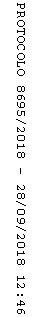 